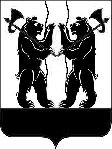 АДМИНИСТРАЦИЯЯРОСЛАВСКОГО МУНИЦИПАЛЬНОГО РАЙОНАПОСТАНОВЛЕНИЕот 21.08.2018                                                                            № 1826Об установлении стипендии обучающимся общеобразовательных учреждений ЯМРВо исполнение Закона Ярославской области от 8 октября .                                    № 50-з  «О гарантиях прав ребёнка в Ярославской области» и стимулирования творческой активности и материального поощрения наиболее одаренных обучающихся общеобразовательных учреждений Ярославского муниципального района, Администрация района  п о с т а н о в л я е т:1. Установить обучающимся общеобразовательных учреждений Ярославского муниципального района, достигшим особых успехов в обучении и спорте, ежемесячную стипендию Главы Ярославского муниципального района  в размере 500 рублей.2. Утвердить Положение о порядке назначения и выплаты стипендии Главы Ярославского муниципального района обучающимся общеобразовательных учреждений Ярославского муниципального района               за высокие результаты в учёбе и спорте согласно приложению.3. Управлению финансов и социально-экономического развития Администрации ЯМР (Ю.С. Грибанова) обеспечить финансирование расходов районного бюджета на выплату ежемесячной стипендии Главы Ярославского муниципального района обучающимся, достигшим особых успехов в обучении и спорте, согласно расчётам управления образования Администрации ЯМР.	 4. Признать утратившим силу постановление Администрации Ярославского муниципального района от 28.09.2011 № 5030 «Об установлении размера стипендии учащимся общеобразовательных школ ЯМР».5. Опубликовать постановление в газете «Ярославский агрокурьер».6. Контроль за исполнением постановления возложить на заместителя Главы Администрации ЯМР по социальной политике Е.В. Мартышкину.7. Постановление вступает в силу со дня опубликования.Глава Ярославскогомуниципального района                                                                 Н.В. ЗолотниковЗаместитель Главы Администрации ЯМР по социальной политике __________________Е.В. Мартышкина«___»_____________2018 г.  Начальник управления финансов  и социально-экономического развитияАдминистрации ЯМР__________________ Ю.С. Грибанова«___» _______________2018Начальник управления правового обеспечения  и муниципального заказа Администрации ЯМР ________________________О.Ю. Килипченко«____»____________2018 г.Заместитель начальника управления образованияАдминистрации ЯМР___________________С.А. Николаева«____»____________ .Электронная копия сдана:                                            Митяева 8(4852) 25-22-23Направить:в дело –  2 экз.Управление образования – 2 экз.Газета «Ярославский агрокурьер» – 1 экз.Итого: 5 экз.ПРИЛОЖЕНИЕ к постановлению Администрации ЯМРот 21.08.2018 № 1826Положениео порядке назначения и выплаты стипендииГлавы Ярославского муниципального района обучающимся общеобразовательных учреждений Ярославского муниципального района  за высокие результаты в учёбе и спортеОБЩИЕ ПОЛОЖЕНИЯ1.1. Положение о порядке назначения и выплаты стипендии Главы Ярославского муниципального района обучающимся общеобразовательных учреждений Ярославского муниципального района за высокие результаты в учёбе и спорте (далее - Положение) определяет порядок назначения и финансирования стипендии Главы Ярославского муниципального района обучающимся 9-х, 10-х и 11-х классов общеобразовательных учреждений Ярославского муниципального  района,  показавшим  отличную  успеваемость и обучающимся, имеющим значимые результаты в спортивной деятельности.1.2. Стипендия Главы Ярославского муниципального района (далее - Стипендия) назначается в целях повышения престижа учебной деятельности и занятий спортом и является мерой материального стимулирования и поощрения обучающихся общеобразовательных учреждений ЯМР. 1.3. Стипендия выплачивается обучающимся 9-х, 10-х и 11-х классов общеобразовательных учреждений ЯМР (далее – ОУ ЯМР):1.3.1. За отличную учёбу.1.3.2. За значимые результаты в спортивной деятельности. 1.4. Решение о назначении Стипендии принимается комиссией по назначению стипендий, состоящей из специалистов управления образования Администрации ЯМР, на основании документов предоставленных общеобразовательным учреждением ЯМР.1.5. Состав комиссии утверждается приказом начальника управления образования Администрации ЯМР. Руководит работой комиссии председатель, делопроизводство ведёт секретарь комиссии.1.6. Функции комиссии заключаются в проведении независимой экспертной оценки представленных документов и принятии решения о назначении или снятии Стипендии. Критериями оценивания документов являются:	- успеваемость в учебном процессе;- результативность в спортивных мероприятиях.Решение комиссии оформляется протоколом. Протокол подписывает председатель комиссии. Заседание комиссии считается правомочным, если присутствует более половины членов комиссии. Решение комиссии принимается простым большинством голосов присутствующих на заседании членов комиссии. При равенстве голосов голос председательствующего на заседании комиссии является решающим.     1.11. На основании протокола комиссии издаётся приказ управления образования Администрации ЯМР о назначении стипендии обучающимся общеобразовательных учреждений ЯМР, который направляется руководителю общеобразовательного учреждения ЯМР в недельный срок.ПОРЯДОК НАЗНАЧЕНИЯ СТИПЕНДИИ2.1. Стипендия за отличные результаты в учёбе выплачивается обучающимся:9-х классов:с 01.09. по 31.12. текущего года – по итоговым результатам предыдущего года обучения;с 01.01. по 31.05. текущего года – по результатам 1 и 2 четверти текущего учебного года;10-х классов:с 01.09. по 31.12. текущего года – по итоговым результатам предыдущего года обучения;с 01.01. по 31.05. текущего года – по результатам I полугодия текущегоучебного года;11-х классов:с 01.09. по 31.12. текущего года – по итоговым результатам предыдущего года обучения;с 01.01. по 31.05. текущего года – по результатам I полугодия текущего учебного года. Стипендия за значимые результаты в спорте выплачивается в течение 9 месяцев (с 1 сентября по 31 мая) по результатам предыдущего года обучения.Стипендия за успехи в учёбе выплачивается обучающимся 9-11-х классов, имеющим оценки «отлично» по всем учебным предметам учебного плана за соответствующий период, на основании следующих документов:- ходатайства от ОУ на бланке образовательного учреждения;- выписки из протокола заседания педагогического совета ОУ, в котором обучается кандидат на стипендию;- выписки из сводной ведомости успеваемости кандидата на стипендию  за соответствующий учебный период.Стипендия за значимые результаты в спорте выплачивается обучающимся 9-11 классов, ставшими победителями и призёрами не менее чем в трёх спортивных мероприятиях, включенных в Единый календарный план областных и межрегиональных спортивных мероприятий в личном зачёте или по игровым видам спорта (не более 5 человек от основного  состава команды) по представлению тренера, или ставшими победителями и призёрами соревнований Центрального федерального округа, Российской Федерации.	Стипендия за высокие результаты в спорте назначается на основании следующих документов:- ходатайства от общеобразовательного учреждения ЯМР на бланке общеобразовательного учреждения;- выписка из протокола заседания педагогического совета общеобразовательного учреждения ЯМР, в котором обучается кандидат на стипендию;- представление тренера - характеристика обучающегося с указанием даты рождения, спортивного направления, ФИО педагога-тренера, описание основных достижений спортивной и учебной деятельности, краткое и чёткое обоснование причин назначения Стипендии;- копии документов, дипломов, подтверждающих призовые места в соревнованиях указанных в п. 2.4. настоящего Положения.2.5. Документы на назначение Стипендии предоставляются в управление образования   Администрации  ЯМР в срок  до  25 августа и  до 15 января текущего учебного года по итогам соответствующего периода обучения.2.6. Комиссия осуществляет проверку представленных ходатайств и документов на соответствие требованиям, предусмотренным настоящим Положением.Комиссия принимает решение об утверждении (отказе в утверждении) кандидатов на назначение стипендий и премий.Основания для отказа в утверждении кандидатов на назначение стипендий и премий:- кандидат не соответствует требованиям, указанным в пунктах 2.2 - 2.4  Положения;- представлены не все документы, предусмотренные пунктами 2.2 - 2.4 Положения;- документы содержат неполные и (или) недостоверные сведения о кандидатах на назначение стипендий;- документы на кандидата представлены с нарушением сроков, предусмотренных пунктом 2.5 Положения.ПОРЯДОК ФИНАНСИРОВАНИЯ Финансирование расходов по выплате Стипендии осуществляется за счёт ассигнований, предусмотренных районным бюджетом по разделу «Образование».Стипендия выплачивается ежемесячно.ОБ ОТМЕНЕ СТИПЕНДИИВ случае перехода обучающегося в общеобразовательное учреждение, располагающееся за пределами Ярославского муниципального района, администрация общеобразовательного учреждения ЯМР обязана предоставить в управление образования Администрации  ЯМР  копию  приказа  об отчислении из  общеобразовательного учреждения ЯМР в течение 5 рабочих дней.     4.2. Решение  об  отмене  выплаты  стипендии  принимается  комиссией  по назначению стипендий и  оформляется приказом управления образования Администрации ЯМР.